Pedagogiczna Biblioteka Wojewódzka w PrzemyśluWydział Informacyjno-Bibliograficzny i CzytelniaNa podstawie recenzji wydawnictw oprac. Agnieszka BiedrońEdukacja wczesnoszkolna i przedszkolnaLiteratura dostępna w PBW w Przemyślu i filiach2017 r. (styczeń-marzec)2017 r. (styczeń-marzec)Autyzm a czytanie ze zrozumieniem : gotowe scenariusze lekcji dla przedszkoli oraz klas 1-3 szkół podstawowych / Jodeph Porter ; przekł. Katarzyna Bereda-Rosołek. - Gdańsk : "Harmonia Universalis", 2016.Przemyśl   WP   15394/bPrzeworsk   WK   52983Książka Josepha Portera, pedagoga specjalnego, stanowi narzędzie pracy, dzięki któremu nauka czytania ze zrozumieniem staje się łatwiejsza zarówno dla nauczycieli, jak i uczniów z zaburzeniami ze spektrum autyzmu. Autor opracował dziewięćdziesiąt, podzielonych na dziewięć poziomów, niezwykłych lekcji                o zwierzętach i aż osiemnaście arkuszy pracy. Arkusze występują w czterech wariantach,                    a każdemu z nich towarzyszy scenariusz zajęć. Na poszczególnych poziomach znajdują się po dwa ćwiczenia budowania zdań, które służą rozwijaniu umiejętności obserwacyjnych oraz pomagają przekładać je na język mówiony i pisany. Oprócz gotowych scenariuszy lekcji w każdej jednostce tematycznej przedstawiono liczne propozycje ćwiczeń dodatkowych wzbogacających zajęcia            o projekty plastyczne, muzykę, literaturę i filmy. Autor przekazał również cenne rady dotyczące zorganizowania sali lekcyjnej w taki sposób, aby panowała w niej atmosfera wspierająca efektywne nauczanie. Załączona do książki płyta CD zawiera wszystkie arkusze pracy, scenariusze lekcji, pomoce wizualne i formularze oceny w wersji do druku.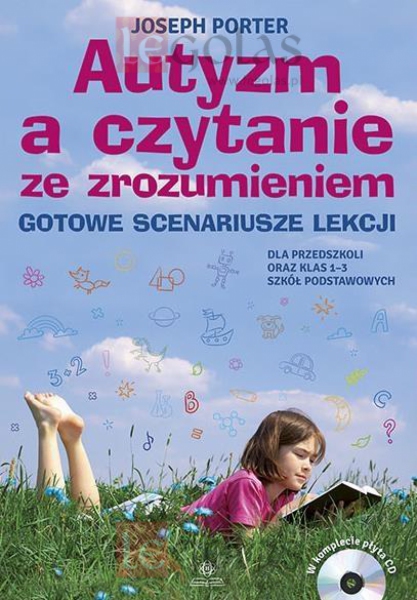 Życie Szkoły : miesięcznik poświęcony organizacji wychowania i nauczania / organ Wydziału Pedagogicznego Okręgu Pomorskiego ZNP. - Toruń : Spółdzielcza Księgarnia Nauczycielska, 1946-.Przemyśl i filie – CzytelniaCzasopismo Życie Szkoły już od 2003 roku wspiera nauczycieli edukacji wczesnoszkolnej, dostarczając przydatną wiedzę i kreatywne inspiracje do prowadzenia zajęć.Praktycznym dodatkiem do każdego numeru jest dział Akademia Nauczyciela, czyli 16 stron materiałów o psychologii w szkole, sposobach współpracy z rodzicami oraz o doskonaleniu zawodowym, które pozwolą na podniesienie kompetencji.Zespół autorski czasopisma złożony jest z doświadczonych nauczycieli, proponujących sprawdzone sposoby na urozmaicanie lekcji oraz specjalistów z dziedziny psychologii, pedagogiki i edukacji, przekazujących przydatną wiedzę merytoryczną i praktyczne rozwiązania wielu problemowych kwestii.Stałe rubryki czasopisma:Temat numeruPorusza aktualne tematy w oświacie, kwestie dotyczące podstawy programowej oraz zmiany wprowadzane przez MENWywiad numeruRozmowy z pisarzami, propagatorami edukacji oraz specjalistami w dziedzinie związanej   z pedagogiką i psychologią.Pedagogiczne inspiracjeKreatywne scenariusze zajęć, pomysły na prace plastyczne oraz aktywności ruchowe dla uczniów na różnym poziomie nauczania tworzone przez doświadczonych pedagogów         i nauczycieliKącik Małego OdkrywcyNowatorskie pomysły na wprowadzanie uczniów w fascynujący świat naukiPomoce dydaktycznePlakaty edukacyjne oraz atrakcyjne karty pracy oferujące rozmaite ćwiczenia dla uczniówDodatkiem do każdego numeru jest Akademia Nauczyciela czyli 16 stron użytecznej wiedzy z zakresu:Psychologia w szkolePalące problemy wychowawcze, informacje dotyczące rozwoju dzieci oraz radzenia sobie z trudnościami w pracy szkolnejWspółpraca z rodzicamiSposoby na komunikowanie się z rodzicami, przedstawianie ważnych kwestii oraz podejmowanie efektywnych działańDoskonalenie zawodoweWiedza merytoryczna wraz z praktycznymi ćwiczeniami, dotyczącymi samodoskonalenia, zarówno zawodowego jak i osobistego.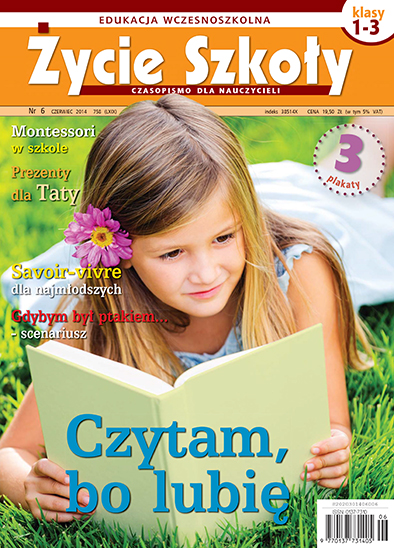 Bliżej Przedszkola : wychowanie i edukacja / [red. nacz. Ewa Lelo]. - Kraków : Robert Halik - mama, tata i ja, 2001-.Przemyśl i filie – CzytelniaW każdym numerze miesięcznika Bliżej Przedszkola znajduje się komplet profesjonalnych materiałów niezbędnych w pracy każdego nauczyciela:Przewodnik Nauczyciela Przedszkola40 stron rozbudowanych propozycji aktywności dla wszystkich grup wiekowych,                  z uwzględnieniem stopniowania trudności wybranych zadań. Umożliwia przygotowanie dziesiątek innowacyjnych scenariuszy! Artykuły i scenariusze zajęć Opracowywane przez największe autorytety wychowania przedszkolnego (teoretycy          i praktycy z wieloletnim doświadczeniem). Uwzględniają najnowsze trendy w edukacji przedszkolnej w Polsce i na świecie.Plakaty tematyczne Fotografie i rysunki w formie wydrukowanych plakatów tematycznych, dołączane do każdego numeru miesięcznika. Do wykorzystania podczas zajęć jako nieodzowna pomoc dydaktyczna lub jako plansze dekoracyjne i informacyjne.Pakiet pomocy w formie wydruków Ilustracje i fotografie do pracy z dziećmi na 60 foliowanych stronach A4. Zostały stworzone po to, by maksymalnie ułatwić nauczycielom pracę. Czasochłonne poszukiwanie pomocy i ich laminowanie odchodzi do historii!Kąciki Eksperta Wyczerpujące i fachowe odpowiedzi na pytania zadawane przez Czytelników. Odpowiedzi udzielają eksperci BLIŻEJ PRZEDSZKOLA – prawnik, psycholog, metodyk.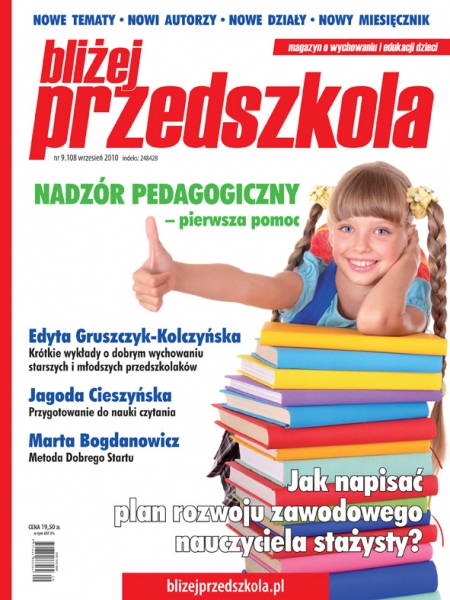 